ПЛАН РОБОТИДЕПАРТАМЕНТУ ОСВІТИ ТА НАУКИ ХМЕЛЬНИЦЬКОЇ МІСЬКОЇ РАДИНА І півріччя 2021 РОКУЗвіт про основні заходи галузі у 2020 роціІ. Освітня мережа містаСтаном на 31.12.2020 року систему освіти міста складає мережа освітніх закладів до складу якої входять 40 закладів загальної середньої освіти, 53 заклади дошкільної освіти, 6 закладів позашкільної освіти, 6 закладів професійної (професійно-технічної) освіти. Організовано роботу двох інклюзивно-ресурсних центрів.До закладів загальної середньої освіти зараховано 36470 учнів, що на 1139 дітей більше, ніж у 2019 році. Збільшилася порівняно з 2019 роком середня наповнюваність класів – з 29,1 до 29,8. Мережу закладів дошкільної освіти складають 53 заклади, з них 43 заклади дошкільної освіти комунальної форми власності, 3 – у складі НВО та НВК (НВО № 1, НВО № 23, НВК № 31), один при СЗОШ № 33 та 6 приватних закладів. Всього працює 466 груп, з них 442 групи в закладах комунальної форми власності. Кількість місць у дошкільних закладах 8234, з них у комунальних – 7855. Всього вихованців 13117, з них у комунальних закладах 12773 дитини. Максимальне охоплення дітей дошкільною освітою досягалося шляхом розширення мережі, ефективного використання організаційного, фінансового, кадрового потенціалу закладів.З вересня 2020 року відкрито новозбудований Хмельницький заклад дошкільної освіти № 2 «Соколятко» у мікрорайоні Лезнево на 6 груп, проектною потужністю 120 місць. Кількість дітей у закладі – 176 дітей. Додатково відкрито 1 групу у ДНЗ № 20 (реорганізована з санаторної у групу загального розвитку). Передано в комунальну власність міста Хмельницький заклад дошкільної освіти № 55 «Сонечко» у мікрорайоні Дубове на 4 групи, проєктною потужністю 90 місць. Усе це забезпечило охоплення дошкільною освітою 3671 дитину шостого року життя. У 2020 році зараховано в ЗДО міста згідно з електронною чергою 3629 дітей (1708 дітей дошкільного віку, 1921 дитина ясельного віку). Станом на 01.11.2020 року не охопленими  дошкільною освітою залишилося 634 дитини віком від 2-х до 6 (7) роки  та 181 дитина віком від 3-х до 6 (7) років. У місті на 01.11.2020 року функціонує 6 закладів позашкільної освіти для дітей та юнацтва, в яких займається 40103 дитини. На базі закладів загальної середньої освіти працюють 352 дитячих об’єднання (секцій і гуртків, спортивних клубів) з охопленням близько 8254 дитини. Центрами позашкільної освіти учнів є 27 музеїв, які діють у 17 закладах загальної середньої освіти, 9 з них мають звання «зразковий музей». Відкрито новий гурток робототехніки на базі Хмельницького палацу творчості дітей та юнацтва «SmartiBots».Кількість дітей, що займаються за програмами  позашкільної освіти має позитивну динаміку збільшення.У гуртках ЗЗСО міста налічується 7439 учні, що становить 20,4 % від усієї кількості дітей шкільного віку, які навчаються в школах міста. Усього по місту налічується 366 гуртків у ЗЗСО міста та 231 гурток у ЗПО.У ЗЗСО міста працюють такі напрямки гуртків: еколого-натуралістичний – 7, військово-патріотичний – 30, туристсько-краєзнавчий – 7, оздоровчий – 3, художньо-естетичний – 36, дослідно-експериментальний – 3, науково-технічний – 7 , фізкультурно-спортивний – 28.У закладах позашкільної освіти функціонують гуртки: науково-технічного напрямку – 31, туристсько-краєзнавчого – 34, фізкультурно-спортивного – 79, художньо-естетичного – 37, дослідно-експериментального – 2.Протягом 2020 року спільно з офісом «Розумне довкілля. Хмельницький» запроваджено сортування ТПВ у закладах дошкільної освіти.У закладах дошкільної та загальної середньої освіти забезпечено раціональне, здорове, збалансоване харчування дітей за рецептурою Є. Клопотенка з дотриманням натуральних норм харчування з урахуванням  віку.ІІ. Надання якісних освітніх послуг в умовах дистанційного навчанняУ квітні-травні організовано роботу міської дистанційної школи для учнів 1-4 та 9, 11 класів. Розклад навчальних занять, відеоуроки розміщено на сайті Департаменту освіти та науки в розділі «Дистанційне навчання». Дистанційні заняття було проведено і для вихованців закладів дошкільної освіти, учнів 5-8, 10 класів.Упродовж червня-липня спільно з Хмельницьким національним університетом створено платформу для дистанційного навчання.ІII. Надання якісних освітніх послуг дітям з особливими освітніми потребамиУпродовж 2020 року було відкрито 65 інклюзивних груп у 14 закладах дошкільної освіти, що забезпечило надання освітніх послуг для 197 дітей з особливими освітніми потребами.Упродовж 2020 року у закладах дошкільної освіти з інклюзивним навчанням створено ресурсні кімнати для навчання дітей з особливими освітніми потребами та закуплено необхідне обладнання за кошти субвенції.Задля забезпечення рівних можливостей для здобуття освіти та всебічного розвитку дітей з особливими освітніми потребами функціонують 2 спеціалізовані школи, 2 інклюзивно-ресурсних центри, збільшена кількість закладів, що здійснюють інклюзивне навчання, підвищено рівень підготовки педагогічних працівників шляхом проведення семінарів, курсів, тренінгів. Створено умови для навчання дітей з особливими потребами. Розвивається система дистанційної освіти для деяких категорій дітей (дітей з інвалідністю і дітей з особливими потребами). Активно реалізується практика інклюзивної освіти у просторі звичайної школи, набула розвитку система психолого-педагогічних консультацій і супроводу.У 29 закладах загальної середньої освіти організовано педагогічний патронаж для 119 учнів, які за станом здоров’я не можуть відвідувати заклад освіти та потребують корекції фізичного або розумового (психічного) розвитку.У 19 закладах загальної середньої освіти організовано інклюзивне навчання 206 дітей у 121 класі.Проведено 3-ій виїзний семінар «Різні можливості – рівні права», де взяли участь 40 сімей, в яких виховуються діти з особливими потребами.ІV. Популяризація педагогічного досвідуДосвід учителів початкових класів представлений у фаховому виданні Міністерства освіти і науки  України «Початкова школа» № 9, 10 / 2020.V. Дослідно-експериментальна робота9 закладів загальної середньої освіти і один заклад позашкільної освіти є експериментальними майданчиками всеукраїнського рівня.VI. Робота з обдарованими учнямиОрганізовано роботу міської фізико-математичної школи в форматі онлайн, у якій навчаються 180 учнів.У січні-лютому 2020 року в ІІІ етапі Всеукраїнських учнівських олімпіад узяли участь 125 учнів закладів загальної середньої освіти міста Хмельницького. Переможцями стали 104 учнів, що становить 83,2% від загальної кількості учасників олімпіад.У лютому 2020 року проведено IІ етап Всеукраїнського конкурсу-захисту науково-дослідницьких робіт учнів-членів МАН України. Конкурс проводився у 55 секціях 12-ти наукових відділень. На розгляд журі від учнів-членів Хмельницького учнівського наукового товариства «Пошук» було представлено 54 робіт, з них 44 роботи відзначені призовими І, ІІ, ІІІ місцями. 6 учнів стали переможцями ІІІ етапу.У ІV (заключному) етапі ХІХ Міжнародного конкурсу з української мови імені Петра Яцика взяли участь 4 учнів. 2 учні вибороли дипломи І і ІІ ступеня.У ІV (заключному) етапі ІХ Міжнародного мовно-літературного конкурсу учнівської та студентської молоді імені Тараса Шевченка взяли участь 4 учнів, переможцями стали 3 учні.На постійному контролі перебуває стан розвитку учнівського самоврядування у закладах загальної середньої та позашкільної освіти, який сприяє формуванню громадянської відповідальності, вияву ініціативи, прозорої демократичності, активізації волонтерського руху.Протягом звітного періоду вихованці закладів позашкільної освіти активно брали участь у міських, обласних, Всеукраїнських, Міжнародних конкурсах та фестивалях і посіли призові місця, зокрема: 471 вихованець взяв участь у міських, обласних, Всеукраїнських, Міжнародних конкурсах та фестивалях. Посіли 136 призових місць, 3 гран-прі, з них:• на міських конкурсах та фестивалях: І місце – 11 осіб; ІІ місце – 6 осіб; ІІІ місце – 6 осіб;• на обласних конкурсах та фестивалях: І місце – 4 особи; ІІ місце – 3 особи; ІІІ місце – 3 особи; • на Всеукраїнських, конкурсах та фестивалях: І місце – 18 осіб; ІІ місце – 15 осіб; ІІІ місце – 5 осіб; гран-прі – 1 особа;• на Міжнародних конкурсах та фестивалях: І місце – 36 осіб; ІІ місце – 19 осіб; ІІІ місце – 10 осіб; гран-прі – 2 осіб.Участь вихованців дитячого юнацького центру (ДЮЦ) у заходах Всеукраїнського та обласного рівнів. Усього 37 вихованців взяли участь у заходах, з яких 2 заходи міського рівня, 2 заходи обласного рівня, 6 заходів Всеукраїнського рівня, з них:• на заходах міського рівня: І місце – 5 осіб, ІІІ місце – 1 особа;• на заходах обласного рівня: І місце – 6 осіб, ІІ місце – 5 осіб; ІІІ місце – 2 особи;• на заходах Всеукраїнського рівня: І місце – 1 особа; ІІІ місце – 2 особи.Приділяється увага розвитку міжнародного співробітництва. Зокрема, успішно реалізуються міжнародний українсько-німецький освітній проєкт «Школи – партнери майбутнього» за підтримки Гете-Інституту (Україна), в якому беруть участь вчителі та учні СЗОШ № 6, проєкти FLEX, еTwinning, «Школи: партнери майбутнього» (PASCH) та ін.VII. Національно-патріотичне вихованняРеалізовано проєкти «Місто-діти-влада», громадсько-політичні студії «Школа сучасних лідерів», «Моє місто», «Вивчай Україну», «Кобзар – це слово на кожен день». Проведено конкурс читців-декламаторів «Слово нації». Узято участь у Всеукраїнській дитячо-юнацькій військово-патріотичній грі «Сокіл» («Джура»)VIIІ. Робота психологічної службиУпродовж звітного періоду забезпечено ефективну роботу психологічних служб міста.Зокрема працівники психологічних служб міста активізували свою діяльність у напрямку індивідуальної корекційної та розвивальної роботи з дітьми. Розроблено програми індивідуального супроводу учнів з питань розвитку когнітивної сфери, корекції гіперактивності, розвитку смислово-мотиваційної сфери та корекції негативних емоційних станів підлітка.Організовано роботу Громадського інституту відповідального батьківства. Щомісяця у четвертий четвер у приміщенні навчально-виховного об’єднання № 5 імені Сергія Єфремова фахівці Хмельницької обласної дитячої лікарні, керівник підлітково-молодіжного клубу «Мурашник», спеціалісти Хмельницького інклюзивно-ресурсного центру № 1, психологи та соціальні педагоги закладів освіти завжди раді зустрічі і готові допомогти у вирішенні проблем.Під час карантинних заходів було організовано щоденну роботу з 07:00 до 22:00 гарячої телефонної лінії психологічної служби «Психолог консультує». 26 психологів закладів освіти міста надали консультації 360 мешканцям Хмельницького.Проведено батьківський форум «Партнерство в освіті – запорука успіху дитини».ІX. Співпраця з закладами вищої освітиНалагоджено тісну співпрацю з питань підготовки учнів до участі в олімпіадах, МАН на базі лабораторій і кабінетів Хмельницького національного університету, Хмельницького університету управління і права, Національної академії прикордонних військ імені Богдана Хмельницького.Х. Зміцнення та оновлення матеріально-технічної бази закладів освітиВраховуючи збільшення кількості дітей дошкільного і шкільного віку відбувається оновлення освітньої інфраструктури міста, зокрема завершено реконструкцію з надбудовою приміщень НВК № 10 (вул. Водопровідна, 9А). Продовжуються роботи з будівництва школи І ступеня на 420 місць у мікрорайоні Озерна; дошкільного закладу на 120 місць (пров. Шостаковича, 28А); реконструкції навчально-виховного об’єднання № 1 (вул. Старокостянтинівське шосе, 3Б); реконструкції з добудовою їдальні до існуючого приміщення спеціалізованої загальноосвітньої школи І-ІІІ ступенів № 8 (вул. Я. Гальчевського, 34); реконструкції з добудовою приміщень ліцею № 17 під спортивну залу (вул. Героїв Майдану, 5).За 2020 рік виконано роботи з капітального ремонту в 15 закладах освіти, поточного ремонту – у 7 закладах. Зокрема:Завершено роботи по монтуванню та встановленню пожежної сигналізації в НВО № 5 на суму 0,1 млн. грн.Проведено капітальний ремонт пожежної сигналізації у 3 закладах (НВК № 2, ЗОШ № 20, ЗОШ № 25), для ДНЗ ПТО «Сфери послуг» виділено кошти у сумі 0,2 млн. грн. для виготовлення ПКД на встановлення пожежної сигналізації.Здійснено протипожежні заходи (просочення дерев’яних конструкцій) у НВО № 5, ЗОШ № 4, СЗОШ № 32, ДНЗ № 3 на суму 0,2 млн. грн.Завершено капітальний ремонт покрівлі в ліцеї № 17 (1,5 млн. грн.) та поточні ремонти покрівель ЗОШ № 14, НВК № 4, ЗДО № 1 на суму 0,4 млн. грн.Завершено капітальний ремонт харчоблоків СЗОШ № 1, НВО № 5 на суму 0,9 млн. грн.Придбано кухонне обладнання для 6-ти ЗЗСО на суму 1,5 млн. грн.Завершено роботи по будівництву системи каналізації СЗОШ № 19 на суму 0,4 млн. грн.Здійснено частину робіт по капітальному ремонту огорожі ДНЗ № 24 на суму 0,3 млн. грн.Завершено ремонт приміщень гімназії № 2 на суму 0,4 млн. грн.Завершено капітальний ремонт спортивних майданчиків СЗОШ № 25, гімназії № 2 на суму 3,7 млн. грн.Завершено будівництво спортивного майданчика у СЗОШ № 6 на суму 1,5 млн. грн.Виконано роботи з реконструкції спортивних майданчиків у НВО № 5, СЗОШ № 1, ЗОШ № 13, ЗОШ № 21, НВК № 31 (ПКД) на суму 4,3 млн. грн.Завершено поточний ремонт вентиляційних мереж НВК № 7 на суму 0,13 млн. грн.Продовжується капітальний ремонт утеплення фасаду ДНЗ № 21, ДНЗ № 47 (ПКД) на суму 4,3 млн. грн. Кошти в сумі 1,0 млн. грн., виділені для реалізації проєкту «Підвищення енергетичної ефективності закладів бюджетної сфери міста Хмельницького» (НЕФКО) для ЗДО № 29, ДНЗ № 54, ЗОШ № 14, будуть освоєні в 2021 році.Продовжується капітальний ремонт підвальних приміщень ДНЗ № 6 на суму 0,5 млн. грн.Здійснюється нове будівництво діючої теплиці як навчальної лабораторії ДНЗ ВПУ № 11 на суму 1,0 млн. грн.Проведено поточний ремонт санвузлів і сантехнічних мереж у 6 ЗЗСО та 5 ЗДО на суму 2,1 млн. грн.З метою покращення матеріально-технічної бази закладів загальної середньої освіти спрямовано 7,5 млн. грн. (250 грн. на одного учня), закладів дошкільної освіти – 4,7 млн. грн. (350 грн. на одну дитину).Створено умови для реалізації нових Державних стандартів, зокрема придбано 14 кабінетів для забезпечення профільного навчання в закладах освіти на суму 2,8 млн. грн., 25 мультимедійних комплексів для 25 ЗЗСО (2,6 млн. грн.), 2 оптичні приціли в НВК № 10 (0,2 млн. грн.).Для забезпечення перших класів Нової української школи придбано лазерні багатофункціональні пристрої, інтерактивні дошки, проектори, комп'ютери, ноутбуки, планшети на суму 2,5 млн. грн., дидактичні матеріали на суму 1,9 млн. грн, парти – 5,8 млн. грн.Закуплено обладнання та меблі для 4 ЗДО на суму 0,4 млн. грн.Покращено умови та посилено матеріальну базу для закладів позашкільної освіти.Здійснюються роботи з утеплення фасаду та сходового майданчика Палацу творчості дітей та юнацтва на суму 3 млн. грн.Завершено капітальний ремонт приміщення студії робототехніки в Палаці творчості дітей та юнацтва на суму 1,5 млн. грн.Придбано обладнання в студію робототехніки на суму 0,5 млн. грн.Придбано 2 човни для ДЮСШ на суму 0,1 млн. грн.ХI. Матеріальне стимулювання і заохочення учнівської молоді за високі успіхи у навчанніУ 2020 році призначено персональні стипендії Хмельницької міської ради у сфері освіти для 20 обдарованих дітей міста Хмельницького.  Призначено премії міського голови 4-м кращим учням закладів загальної середньої освіти міста Хмельницького, які отримали 200 балів за результатами зовнішнього незалежного оцінювання з навчальної дисципліни (фізика, математика, англійська мова історія України) на суму 50000 грн.ХІI. Матеріальне стимулювання і заохочення працівниківПризначено персональні премії Хмельницької міської ради для 27 кращих педагогічних працівників закладів дошкільної, загальної середньої та позашкільної освіти міста Хмельницького. Педагогічним працівникам виплачено надбавку за сумлінну працю в розмірі 100 відсотків посадового окладу, за рахунок бюджету м. Хмельницького. Проблемні питання.Перевантаженість закладів дошкільної та загальної середньої освіти.Недостатнє забезпечення безперешкодного доступу дітей з обмеженими можливостями до закладів освіти.План роботиДепартаменту освіти та науки Хмельницької міської радина І півріччя 2021 рокуІ. Робота з виконання нормативно-правових документівІІ. Робота з виконання міських програмІІІ. Засідання комісій і робочих груп, створених рішеннями сесії та виконавчого комітету Хмельницької міської радиІV. Перелік питань для розгляду на засіданнях колегії Департаменту освіти та наукиV. Робота з удосконалення та підвищення ефективності освітнього процесуVІ. Робота з кадрамиVІІ. Фінансово-економічна та господарська діяльністьVІІІ. Організаційно-масові заходиІХ. Організаційні заходи щодо забезпечення ефективної роботи закладів освіти міста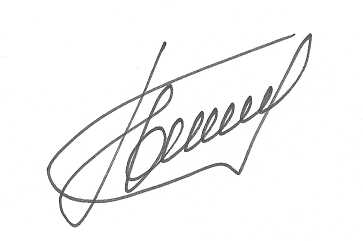 В.о. директора Департаменту                                    Надія БАЛАБУСТ№ з/пНазва заходуТермін виконанняВідповідальнийВідмітка про виконанняРобота з виконання нормативно-правових документівРобота з виконання нормативно-правових документівРобота з виконання нормативно-правових документівРобота з виконання нормативно-правових документівРобота з виконання нормативно-правових документів1.Законів України:І півріччя2021 рокуДепартамент освіти та науки1.1.Закони України «Про освіту», «Про повну загальну середню освіту», «Про дошкільну освіту», «Про позашкільну освіту»І півріччя2021 рокуДепартамент освіти та науки1.2.Закон України «Про запобігання корупції»І півріччя2021 рокуДепартамент освіти та науки1.3.Закон України «Про звернення громадян»І півріччя2021 рокуДепартамент освіти та науки1.4.Закон України «Про доступ до публічної інформації»І півріччя2021 рокуДепартамент освіти та науки1.5.Закон України «Про захист персональних даних»І півріччя2021 рокуДепартамент освіти та науки1.6.Закон України «Про відпустки»:складання графіка відпусток працівників Департаменту освіти та науки, керівників закладів освіти;проведення оплати відпустокІ півріччя2021 рокуДепартамент освіти та науки1.7.Закон України «Про бухгалтерський облік та фінансову звітність в Україні»І півріччя2021 рокуДепартамент освіти та науки1.8.Закон України «Про Державний бюджет на 2021 рік»І півріччя2021 рокуДепартамент освіти та науки1.9.Закони України «Про охорону праці», «Про пожежну безпеку»І півріччя2021 рокуДепартамент освіти та науки1.10.Закон України «Про охорону дитинства»І півріччя2021 рокуДепартамент освіти та науки2.Виконання Указів, розпоряджень, доручень Президента УкраїниІ півріччя2021 рокуДепартамент освіти та науки3.Виконання постанов, розпоряджень та доручень Кабінету Міністрів України, документів інших органів державного управлінняІ півріччя2021 рокуДепартамент освіти та науки4.Забезпечення реалізації державних і регіональних програм:І півріччя2021 рокуДепартамент освіти та науки4.1.Національна стратегія розвитку освіти в Україні на період до 2021 року, схвалена Указом Президента України від 25.06.2013 року № 344/2013І півріччя2021 рокуДепартамент освіти та науки4.2.Національна стратегія з оздоровчої рухової активності в Україні на період до 2025 року«Рухова активність – здоровий спосіб життя – здорова нація»І півріччя2021 рокуДепартамент освіти та науки4.3.Стратегія національно - патріотичного виховання, затверджена Указом Президента України від 18.05.2019 року  № 286/2019І півріччя2021 рокуДепартамент освіти та науки4.4.Концепція національно - патріотичного виховання дітей і молоді, затверджена наказом Міністерства освіти і науки України від 16.06.2015 року № 641 (у редакції наказу Міністерства освіти і науки України від 29.07.2019 № 1038)І півріччя2021 рокуДепартамент освіти та науки4.5.Розпорядження КМУ від 16.12.2020 року № 1585-р «Про затвердження плану заходів з реалізації першого етапу (до 2022 року) Стратегії популяризації української мови до 2030 року» «Сильна мова-успішна держава»І півріччя2021 рокуДепартамент освіти та науки4.6.Розпорядження голови Хмельницької обласної державної адміністрації від 21.10.2019 року № 735/2019-р «Про план заходів щодо реалізації в області положень Генеральної угоди про регулювання основних принципів і норм реалізації соціально-економічної політики і трудових відносин в Україні на 2019-2021 роки» (галузь «Освіта»)І півріччя2021 рокуБакалюк Н.М.4.7.Підвищення рівня якості освіти шляхом впровадження методів ейдетики в освітній процес закладу загальної середньої освітиІ півріччя2021 рокуХмельницькаЗОШ № 22 імені Олега Ольжича№ з/пНазва заходуТермін виконанняВідповідальнийВідмітка про виконання1.Програма розвитку освіти міста Хмельницького на 2017-2021 роки, затверджена рішенням позачергової десятої сесії від 29.12.2016 року№ 2І півріччя2021 рокуБакалюк Н.М.Нагорна В.В.Жовнір І.О.Ярова А.В.2.Комплексна програма «Піклування» в м. Хмельницькому на 2017-2021 роки,затверджена рішенням одинадцятої сесії від 25.01.2017 року № 20І півріччя2021 рокуБарабаш-Тимофієва О.П.3.Програма цифрового розвитку на 2021-2025 роки (в частині галузі «Освіта»)І півріччя2021 рокуБакалюк Н.М.4.Програма зайнятості населення (в частині галузі «Освіта»)І півріччя2021 рокуБакалюк Н.М.5.Програма розвитку підприємств міста Хмельницького на 2019-2021 роки (в частині галузі «Освіта»)І півріччя2021 рокуБакалюк Н.М.№ з/пНазва комісіїГрафік проведенняНа підставі якого документа створенаЗаплановані дати проведення наступнихзасідань1.Комісія по визначеннюстудентів пільгових категорій для надання їм матеріальної допомоги для навчання узакладах вищої освіти України усіх форм власності2-3 рази на рікРішення виконавчого комітету від 14.04.2011 року № 379 (зі змінами)Лютий2.Комісія з визначення кандидатів для призначення персональних стипендій Хмельницької міської ради у сфері освіти для обдарованих дітей Хмельницької міської територіальної громади1 раз на рікРішення виконавчого комітету від 25.05.2017№ 364 (зі змінами)Травень3.Комісія щодо призначення персональних премій Хмельницької міської ради для кращих педагогічнихпрацівників закладів дошкільної, загальної середньої та позашкільної освіти Хмельницької міської територіальної громади1 раз на рікРішення виконавчого комітету від 25.05.2017року № 365 (зі змінами)Червень4.Комісія по визначеннюкандидатів на присвоєння звання«Почесний громадянин міста Хмельницького»2 рази на рікРішення п’ятдесятої сесії Хмельницької міської ради від 27.05.2015 року№ 55 (зі змінами)Травень№ з/пПитанняТермін виконанняВідповідальнийВідмітка про виконання1.Про результати роботи закладів освіти у 2020 році та завдання на 2021 рік.Про стан дотримання вимог організації харчування учнів у закладах освіти.Про стан роботи закладів освіти міста з питань безпеки життєдіяльності та попередження дитячого травматизму в 2020 році.І квартал2021 рокуБакалюк Н.М.Жовнір І.О.Барабаш-Тимофієва О.П.2.Про виконання Програми розвитку освіти міста Хмельницького на 2017-2021 роки.Про роботу зі зверненнями громадян.Про створення умов для забезпечення здобуття загальної середньої освіти у закладах Хмельницької міської територіальної громади.ІІ квартал2021 рокуБакалюк Н.М.Качур О.М.Бакалюк Н.М.№ з/пНазва заходуТермін виконанняВідповідальнийВідмітка про виконання1.Спрямування роботи на забезпечення проведення експериментально-дослідницької роботи в закладах освіти:І півріччя2021 рокуБакалюк Н.М.Нагорна В.В.Жовнір І.О.Ярова А.В.1.1.«Технологія навчання учнів початкової школи«Розумники» (SmartKids)» на базі навчально- виховного комплексу № 10 м. ХмельницькогоІ півріччя2021 рокуБакалюк Н.М.1.2.Розвиток освітньо-інформаційного середовища навчально-виховного комплексу (колегіуму) засобами мережевих технологій та дистанційної освіти на базі навчально-виховного комплексу № 2 м. ХмельницькогоІ півріччя2021 рокуБакалюк Н.М.1.3Всеукраїнський експеримент з теми «Формування ключових компетентностей обдарованої дитини» на базі Хмельницького ліцею № 17І півріччя2021 рокуБакалюк Н.М.1.4.Всеукраїнський експеримент з теми «Науково- методичні засади впровадження фінансової грамотності у навчально-виховний процес навчальних закладів» на базі Хмельницького ліцею № 17 та Хмельницького ліцею № 15 імені Олександра СпівачукаІ півріччя2021 рокуБакалюк Н.М.1.5.Всеукраїнський експеримент з теми «Психолого- педагогічне забезпечення особистісно - зорієнтованої освіти на засадах гуманної педагогіки в середньому загальноосвітньому навчальному закладі» на базі Хмельницької середньої загальноосвітньої школи І-ІІІ ступенів № 22 імені Олега ОльжичаІ півріччя2021 рокуБакалюк Н.М.1.6.Формування позитивної громадської думки щодо освітніх інновацій на базі спеціалізованої загальноосвітньої школи І-ІІІ ступенів № 12м. ХмельницькогоІ півріччя2021 рокуБакалюк Н.М.1.7.Розроблення і впровадження навчально - методичного забезпечення початкової освіти в умовах реалізації нового Державного стандарту початкової загальної середньої освіти на базі Хмельницької спеціалізованої загальноосвітньої школи І ступеня № 30І півріччя2021 рокуБакалюк Н.М.1.8.Створення моделі освітнього простору позашкільного закладу освіти в умовах децентралізації на базі Хмельницького палацутворчості дітей та юнацтваІ півріччя2021 рокуЯрова А.В.№ з/пНазва заходуТермін виконанняВідповідальнийВідмітка про виконання1.Ведення кадрової документаціїПостійноНагорна В.В.Качур О.М.Пасічник Н.П.2.Ведення реєстру на курси підвищення кваліфікації педагогічних працівників при ХОІППОПостійноНагорна В.В.3.Проведення конкурсу на заміщення посади директора комунальної установи Хмельницької міської ради «Центр професійного розвитку педагогічних працівників»ЛютийНагорна В.В.4.Проведення конкурсу на заміщення вакантних посад педагогічних працівників комунальної установи Хмельницької міської ради «Центр професійного розвитку педагогічних працівників»Квітень-ТравеньНагорна В.В.5.Координація роботи щодо атестації керівних та педагогічних працівниківОрганізація та проведення засідань атестаційної комісії ІІ рівня при ДОН ХМРСічень-БерезеньБерезень-КвітеньНагорна В.В.6.Розробка проєктів рішень ВК щодо внесення змін у склад комісій:1. по визначенню студентів пільгових категорій для надання їм матеріальної допомоги для навчання у закладах вищої освіти України усіх форм власності;2. з призначення персональних премій Хмельницької міської ради для кращих педагогічних працівників закладів дошкільної, загальної середньої та позашкільної освіти Хмельницької міської територіальної громади;3. з призначення персональної стипендії Хмельницької міської ради у сфері освіти для обдарованих дітей Хмельницької міської територіальної громади;4. з проведення конкурсів на посади керівників закладів загальної середньої освіти Хмельницької міської територіальної громади.Січень-ЛютийНагорна В.В.7.Розробка проєктів рішень ХМР щодо внесення змін у:1. Положення про призначення персональних премій Хмельницької міської ради для кращих педагогічних працівників закладів дошкільної, загальної середньої та позашкільної освіти Хмельницької міської територіальної громади;2. Положення про призначення персональної стипендії Хмельницької міської ради у сфері освіти для обдарованих дітей Хмельницької міської територіальної громади;3. Положення про проведення конкурсів на посади керівників закладів загальної середньої освіти Хмельницької міської територіальної громадиЛютий-БерезеньНагорна В.В.Римар Ю.С.8.Організація роботи засідань комісії з проведення конкурсів на посади керівників закладів загальної середньої освіти Хмельницької міської територіальної громадиТравень-ЧервеньНагорна В.В.9.Координації курсів підвищення кваліфікації керівних та педагогічних кадрів закладів освіти при ХОІППОСічень-червеньНагорна В.В.10.Організація проведення конкурсів на вакантні посади директорів професійної (професійно-технічної) освіти За потребоюНагорна В.В.11.Проведення нарад із керівниками закладів освіти та їх заступникамиЗа потребоюБалабуст Н.Ю.Бакалюк Н.М.Нагорна В.В.Жовнір І.О.Ярова А.В.№ з/пНазва заходуТермін виконанняВідповідальнийВідміткапро виконання1.Здійснення контролю за виплатою дітям- сиротам і дітям, позбавленимбатьківського піклування, після досягнення 18-річного вікуПротягом рокуКумарьова О.М.2.Погодження штатних розписів закладів освіти, які підпорядкованіДепартаменту освіти та наукиСіченьСапешко О.С.3.Формування фінансової та статистичної звітностіЩомісячно, до 5 числа;щоквартально, до 15 числаПтащук С.М.Кумарьова О.М.4.Проведення тендерних закупівельПротягом рокуТендерний комітет5.Уточнення бюджету галузі «Освіта» та Департаменту освіти та наукиЗа потребоюПтащук С.М.6.Здійснення контролю за надходженням і цільовим використанням орендної платиПротягом рокуЯворська М.Б.7.Здійснення контролю за дотриманням нормативно-правових документів з організації харчування дітей у закладах освітиПротягом рокуПтащук С.М.Співак О.Г.8.Здійснення контролю за безперебійним наданням комунальних і телекомунікаційних послуг закладам освітиПротягом рокуПтащук С.М.Кумарьова О.М.9.Забезпечення виплат муніципальної надбавки та премій Хмельницької міської ради окремим категоріям працівників закладів освітиПротягом рокуКондратюк О.А.Сапешко О.С.10.Забезпечення своєчасної та в повному обсязі виплати заробітної плати працівникам закладів освіти, працівникам Департаменту та оплати спожитих закладами освіти комунальних послугПротягом рокуПтащук С.М.Кумарьова О.М.11.Забезпечення виплати стипендій Хмельницької міської ради учням і вихованцям закладів загальної середньої та позашкільної освітиПротягом рокуПтащук С.М.Кумарьова О.М.12.Аналіз і контроль виконання кошторисів витрат закладів освіти по загальному і спеціальному фондуПротягом рокуПтащук С.М.Кумарьова О.М.13.Проведення моніторингу стану бухгалтерського обліку в закладах освітиПротягомрокуПтащук С.М.Кумарьова О.М.14.Приймання, перевірка фінансової та статистичної звітності, формування зведених звітівПротягомрокуКумарьова О.М.15.Моніторинг закупівельних цін на продукти харчування в закладах освітиПротягом рокуСпівак О.Г.№ з/пНазва заходуТермін виконанняВідповідальнийВідміткапро виконання1.Проведення міського турніру з волейболу серед працівників Департаменту освіти та науки Хмельницької міської ради, присвяченого Дню Соборності України СіченьПогоржельський Е.Т.2.Організація науково-дослідних робіт учнів-членів МАН на ІІ (обласний) етап Всеукраїнського конкурсу-захисту робіт МАН УкраїниСіченьНагорна В.В.3.Нагородження переможців І етапу Всеукраїнського конкурсу-захисту науково-дослідних робіт учнів-членів МАН УкраїниЛютий-березеньЯрова А.В.Нагорна В.В.4.Продовження реалізації мистецького проєкту «Молода еліта міста»Січень-КвітеньБакалюк Н.М.5.Координація реалізації спільного проєкту з Хмельницькою міською центральною бібліотекою «Вивчай та розрізняй: інфо-медійна грамотність»І півріччя2021 рокуБакалюк Н.М.6.Продовження впровадження учнівських проєктів: «Вивчай Україну», «Місто-діти-влада»І півріччя2021 рокуЯрова А.В.7.Заходи до Дня пам’яті бою під КрутамиСіченьПогоржельський Е.Т.8.Міський етап Всеукраїнського конкурсу дитячого малюнка «Охорона праці очима дітей»СіченьЛютийБарабаш-Тимофієва О.П.9.Захід «Вахта пам’яті Небесної сотні»ЛютийПогоржельський Е.Т.10.V конкурс читців-декламаторів закладів освіти «Слово Нації»БерезеньЯрова А.В.11.Урочистості з нагоди вручення дипломів переможцям ІІ етапу Всеукраїнських учнівських олімпіад із навчальних предметівБерезеньБакалюк Н.М.Мисик М.Я.12.Організація проведення Тижня поінформованості про осіб з особливими потребамиБерезеньБарабаш-Тимофієва О.П.13.Координація проведення Дня цивільного захисту у ЗЗСОКвітеньБарабаш-Тимофієва О.П.14.Організація проведення Тижня знань з основ безпеки життєдіяльностіКвітеньБарабаш-Тимофієва О.П.15.72-Спартакіада учнів закладів загальної середньої освітиІ півріччя2021 рокуПогоржельський Е.Т.16.Організація проведення Тижня безпеки дорожнього руху в закладах освітиТравеньБарабаш-Тимофієва О.П.17.Триденні навчально-польові заняття (збори) юнаків випускних класівКвітень-ТравеньПогоржельський Е.Т.18.Участь в організації відкриття туристичного сезонуКвітеньЯрова А.В.19.Організація роботи пришкільних таборів відпочинку і оздоровлення.Організація літнього  періоду оздоровлення у ЗДО Хмельницької міської територіальної громадиКвітень-ЧервеньТравень-ЧервеньЯрова А.В.Барабаш-Тимофієва О.П.Жовнір І.О.20.Організація та проведення Всеукраїнської дитячо-юнацької військово-патріотичної гри «Сокіл» («Джура»)Квітень-ТравеньЯрова А.В.21.«Золота лінійка» - вручення золотих і срібних медалей випускникам 2021 рокуЧервеньЯрова А.В.Бакалюк Н.М.Мисик М.Я.22.Організація проведення виїзного пікніку для сімей, в яких виховуються діти з особливими освітніми потребамиЧервеньБарабаш-Тимофієва О.П.23.Проведення профорієтаційних заходів, спрямованих на підвищення престижу робітничих професій та мотивацію до свідомого вибору професій актуальних на ринку праці для молодіІ півріччя2021 рокуЯрова А.В.24.Координація роботи органів шкільного та міського учнівського самоврядування І півріччя2021 рокуЯрова А.В.25.Координація роботи фізико-математичної школи для обдарованих дітей містаІ півріччя2021 рокуЯрова А.В.26.Забезпечення щорічного відпочинку в наметовому містечку «Мандрівник»ЧервеньЯрова А.В.27.Активізація руху волонтерської допомоги у закладах освіти І півріччя2021 рокуЯрова А.В.28.Розширення та модернізація мережі музеїв при закладах освіти І півріччя2021 рокуЯрова А.В.29.Координація роботи по реалізації проєкту «Сучасне батьківство»І півріччя2021 рокуЯрова А.В.№ з/пНазва заходуТермін виконанняВідповідальнийВідмітка про виконання1.Контроль за оновленням електронної черги та початком вступної компанії до закладів дошкільної освітиІ півріччя2021 рокуЖовнір І.О.2.Моніторинг змісту web-сайтів закладів освіти щодо дотримання вимог закону України «Про освіту» в частині прозорості та інформаційної відкритостіІ півріччя2021 рокуБакалюк Н.М.Нагорна В.В.Жовнір І.О.Ярова А.В.3.Моніторинг стану захворювання учнів (вихованців) і працівників закладів освіти на COVID-19І півріччя2021 рокуБакалюк Н.М.4.Здійснення вибіркового контролю за дотриманням протиепідемічних заходів у закладах досвіти на період адаптивного карантинуІ півріччя2021 рокуБакалюк Н.М.Жовнір І.О.5.Координація і моніторинг організації навчання учнів за допомогою комп’ютерно-орієнтованих технологій та електронних засобів зв’язку учнів класу, що мали контакт із особою з підтвердженим випадком COVID-19, дистанційного навчання учнів ЗЗСО на період локдаунуСічень-ТравеньБакалюк Н.М.Барабаш-Тимофієва О.П.Крук Н.В.Мисик М.Я.Погоржельський Е.Т.6.Моніторинг стану дотримання вимог організації харчування учнів у закладах освітиЛютийБакалюк Н.М.Жовнір І.О.7.Вивчення стану роботи закладів дошкільної освіти у складі яких є групи з інклюзивним навчаннямЛютий-БерезеньЧаус А.В.8.Вивчення стану дотримання об’єктивності оцінювання навчальних досягнень учнів, які є претендентами на нагородження медалями за підсумками навчання у старшій школіБерезеньМисик М.Я.9.Моніторинг стану виконання Державного стандарту початкової, базової і повної загальної середньої освіти та обліку навчальних занятьКвітеньБакалюк Н.М.Барабаш-Тимофієва О.П.Крук Н.В.Мисик М.Я.Погоржельський Е.Т.10.Приведення посадових інструкцій директорів закладів загальної середньої освіти у відповідність до вимог закону «Про повну загальну середню освіту»СіченьЛютийБакалюк Н.М.Крук Н.В.11.Контроль за дотриманням у закладах загальної середньої освіти Порядку проведення державної підсумкової атестації учнів за курс початкової, базової і старшої школиТравеньЧервеньБакалюк Н.М.Барабаш-Тимофієва О.П.Крук Н.В.Мисик М.Я.Погоржельський Е.Т.12.Моніторинг стану зарахування учнів до закладів загальної середньої освіти, формування мережі учнів, класів, груп на 2021/2022 навчальний рікТравеньЧервеньБакалюк Н.М.Крук Н.В.13.Аналіз відповідності освітніх програм закладів загальної середньої освіти на 2021/2022 навчальний рік потребам і запитам громадиТравеньЧервеньБакалюк Н.М.14.Створення бази даних та подання звітності щодо військовозобов’язаних працівників закладів освіти та структурних підрозділів Департаменту освіти та науки Хмельницької міської радиСіченьПогоржельський Е.Т.15.Формування замовлення на виготовлення документів про освіту для випускників 9-х, 11-х класів 2020/2021 н.р.І півріччя2021 рокуМисик М.Я.16.Підготовка документів на комісію з питань ліцензування освітньої діяльності закладів загальної середньої освіти щодо видачі ліцензії на провадження освітньої діяльності закладам ЗСО Хмельницької міської територіальної громадиСіченьЛютийБакалюк Н.М.Крук Н.В.17.Формування та подання щорічного статистичного звіту за 2020 рік по формі 2-ФК (річна)СіченьПогоржельський Е.Т.18.Формування і узгодження планової мережі та контингенту учнів 1-х, 5-х і 10-х класів закладів загальної середньої освіти міста на 2021/2022 навчальний рікЛютий-БерезеньБакалюк Н.М.19.Ведення обліку (реєстру) учнів, які проживають чи перебувають у Хмельницькій міській територіальній громадіІ півріччя2021 рокуБакалюк Н.М.Крук Н.В.20.Формування замовлення підручників для учнів закладів загальної середньої освіти міста в системі ІСУО на 2021/2022 навчальний рікЗгідно з графікомКрук Н.В.21.Формування щомісячної і квартальної звітності про випадки дитячого травматизму під час освітнього процесу та у побутіІ півріччя2021 рокуБарабаш-Тимофієва О.П.22.Взаємоінформування ЗЗСО, Департаменту освіти та науки, відділу поліції про підлітків, які перебувають на обліку у відділі ювенальної превенції поліції, неповнолітніх, які вчинили злочини та правопорушення, і про проведену роботу з нимиІ півріччя2021 рокуКрук Н.В.23.Формування банку даних учнів, які здобувають освіту за індивідуальною формою та тих, хто навчається в інклюзивних класахІ півріччя2021 рокуБарабаш-Тимофієва О.П.Мисик М.Я.24.Формування та оновлення банку даних про дітей соціальної категоріїІ півріччя2021 рокуБарабаш-Тимофієва О.П.25.Підтвердження запитів щодо проставлення апостилю на документах про освіту випускникам шкіл міста попередніх роківІ півріччя2021 рокуБакалюк Н.М.26.Координація роботи щодо відкриття пунктів проведення ЗНО на базі закладів загальної середньої освітиБерезеньКвітеньМисик М.Я.27.Моніторинг звітування директорів закладів загальної середньої освіти про виконання плану(стратегії) розвитку закладу за 2020/2021 навчальний рікЧервеньБакалюк Н.М.Барабаш-Тимофієва О.П.Крук Н.В.Мисик М.Я.Погоржельський Е.Т.28.Супровід діяльності закладів освіти у програмному комплексі «Курс: Школа», «Курс: Дошкілля», контроль за поданням державної статистичної звітності в автоматизованому режимі в ІТС «ДІСО»І півріччя2021 рокуКрук Н.В.Чаус А.В.